放弃面试声明书江苏海事局：本人×××，身份证号：×××，报考×××（填写岗位代码）岗位，笔试成绩为×××分，已进入该岗位面试范围，现本人自愿放弃参加面试。特此声明。联系电话： ×××签名（考生本人手写）:     日期:注：1.在下面附本人身份证。    2.该声明扫描件或拍照后发送至jsmsahr@sina.com并电话确认。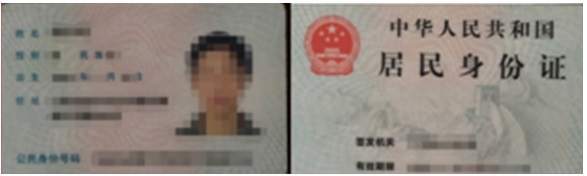 